Wird von der Schule ausgefülltClearing- Landkreis Emmendingen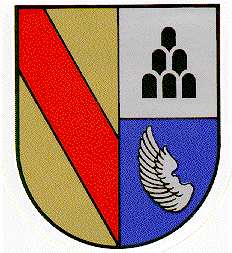 VABO AufnahmebogenDatum:
Name; VornameGeschlechtweiblich                                            männlich  BekenntnisGeburtsdatum/-ortNationalität/SpracheStraße  Nr.PLZ  OrtTelefonAErziehungsberechtigteVormund bei UMATelefonStatus / PassMeldebogen (in BRD seit)Evtl. betreut vonTelefonHerkunftSchulbesuchSchuljahreSchulabschlussBerufAufnahme erfolgt	BSZ Waldkirch				Carl-Helbing-Schule			GHSE					